Stage de tennis vacances de la Toussaint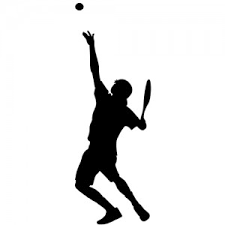 du Lundi 22 Octobre 2018 au Vendredi 26 Octobre 2018Un stage est organisé sur les courts du Tennis Club de LEVES pour les enfants et les adultes (en journee)à l'occasion des vacances de la toussaint. Il sera encadré par Jérémy HAINSELIN moniteur diplômé d'état.- 1h de tennis par jour pendant 5 jours.- 4 joueurs maximum par cours.-Fin des inscriptions le Jeudi 18 Octobre 2018Lieu : Complexe sportif Michel Castaing12, rue de Josaphat 28300 LEVESCoût du stage : - 70 Euros par personne pour les 5 jours.Bulletin d'inscription à retourner par mail : jeremy.hainselin@gmail.com ou par téléphone : 06.22.94.60.68NOM : 						PRENOM : ADRESSE : TEL : 					              DATE DE NAISSANCE : NIVEAU DE TENNIS : HORAIRE SOUHAITE : 